Информация по порталу «Открытое образование»23 декабря 2014 г в ходе совещания в Минобрнауки России по инициативе представителей ведущих образовательных организаций высшего образования принято решение о создании Совета по открытому онлайн-образованию.Деятельность Совета будет нацелена на решение задач по формированию предложений о совершенствовании правовых основ, организационно-методических и материально-технических условий использования онлайн-курсов при реализации образовательных программ; формирование единых требований к описанию результатов освоения онлайн-курсов, к процедурам и методам оценки уровня достижения результатов освоения; организация экспертизы качества онлайн-курсов и формирование рекомендаций вузам по вопросам признания результатов обучения на них; определение приоритетных направлений разработки содержания онлайн-курсов; координация межвузовского взаимодействия в процессе создания и совместного использования онлайн-курсов образовательными организациями.В состав Совета вошли ректоры МГУ, ВШЭ, МФТИ, МИСиС, СПбГУ, СПбПГУ, ИТМО, УрФУ, представители Рособрнадзора и Минобрнауки России. Председателем Совета избран Дмитрий Ливанов.Обсуждая перспективы развития онлайн-образования в российской системе образования, министр отметил, что актуальность темы подтверждается усилиями ведущих мировых вузов по расширению своей работы в формате открытого образования и высоким уровнем спроса со стороны российских пользователей на открытые онлайн-курсы. «Министерство поддерживает инициативу, с которой выступили сегодня наши ведущие университеты по совместной деятельности в сфере создания ресурсов открытого образования, – сказал Дмитрий Ливанов в ходе заседания. – Совет станет механизмом поддержки взаимодействия между университетами в области использования качественного образовательного контента в онлайн-образовании».По мнению всех участников первого заседания Совета, открытые онлайн-курсы при условии предъявления высоких требований к их качеству и к процедурам оценки результатов обучения в них могут в будущем обеспечивать освоение существенной части образовательных программ, при этом право выбора онлайн-курса или традиционного курса в вузе будет гарантировано студентам.16 марта 2015 г. в СПбПУ состоялось совместное совещание рабочей группы Совета Министерства образования и науки Российской Федерации по открытому онлайн образованию и представителей Координационного совета по области образования «Инженерное дело, технологии и технические науки».Обменяться экспертным мнением о внедрении систем онлайн обучения в России и видением его будущих перспектив собрались представители более 20 ведущих образовательных организаций высшего образования – УрФУ, МФТИ, МИСиС , ИТМО, СПбГУ, МГТУ им. Н. Э. Баумана , Академии ФСБ России, МЭИ, РГУ нефти и газа имени И. М. Губкина, ГУМРФ им. адм. С. О. Макарова, МАДИ, СПбГЭТУ «ЛЭТИ», НИУ ИТМО.Руководитель рабочей группы при Совете Минобрнауки РФ по открытому образованию, зам. проректора по учебной работе УРФУ В. С. Третьяков сделал презентацию о дорожной карте развития проекта национального портала открытого онлайн образования. Содержательную часть проекта портала открытого онлайн образования раскрыл член рабочей группы при Совете Минобрнауки РФ по открытому образованию, директор центра электронных образовательных ресурсов и дистанционных технологий СПбПУ А. В. Щукин.Минобрнауки РФ поставило университетам задачу к сентябрю 2015 г. разработать и внедрить по четыре открытых онлайн курса. По мнению участников совещания, дистанционные образовательные курсы при условии предъявления высоких требований к их качеству и процедурам оценки результатов обучения в будущем смогут обеспечить освоение существенной части образовательных программ, приоритетными направлениями которых, по замыслу министерства, являются инженерные, экономические и естественнонаучные дисциплины.В апреле 2015 г. Москве состоялось учредительное собрание Ассоциации «Российская национальная платформа открытого образования». В Ассоциацию вошли девять ведущих университетов – МГУ, СПбПУ, СПбГУ, НИТУ «МИСиС», НИУ «ВШЭ», МФТИ, УрФУ и ИТМО, каждый из которых планировал вложить в последующие три года в развитие открытого онлайн обучения не менее 50 млн. рублей.Онлайн-образование – новый популярный сегмент вузовского дистанционного образования, когда бесплатные учебные курсы с интерактивным участием строятся по системе MOOК – массовых открытых онлайн-курсов, и предназначаются для неограниченного количества слушателей. Обучающие программы Национальной платформы открытого образования стартовали уже в сентябре 2015 года. Они включают в себя видеолекции, занятия в виртуальных лабораториях, демонстрации экспериментов и другие формы обучения. Основная цель проекта – сделать качественное образование доступным для всех, вне зависимости от места проживания, возраста и социального статуса.В настоящее время Ассоциацией создан портал «Открытое образование» (http://npoed.ru/about). Это современная образовательная платформа, предлагающая онлайн-курсы по базовым дисциплинам бакалавриата, изучаемым в российских университетах Все курсы, размещенные на данной Платформе, доступны бесплатно и без формальных требований к базовому уровню образования. Для желающих зачесть пройденный онлайн-курс при освоении образовательной программы бакалавриата или специалитета в вузе предусмотрена уникальная для России возможность получения сертификатов. Получение сертификата возможно при условии прохождения контрольных мероприятий онлайн-курса с идентификацией личности обучающегося и контролем условий их прохождения.Сейчас доступно 154 курса по следующим направлениям подготовки:Математические и естественные наукиИнженерное дело, технологии и технические наукиЗдравоохранение и медицинские наукиСельское хозяйство и сельскохозяйственные наукиНауки об обществеОбразование и педагогические наукиГуманитарные наукиИскусство и культураВ сравнении с курсами других платформ онлайн-обучения, курсы национальной платформы имеют определенные особенности: - все курсы разрабатываются в соответствии с требованиями федеральных государственных образовательных стандартов;- все курсы соответствуют требованиям к результатам обучения образовательных программ, реализуемых в вузах;- особое внимание уделяется эффективности и качеству онлайн-курсов, а также процедурам оценки результатов обучения.Принципы, положенные в основу высокого качества онлайн-курсов:Лучшие профильные курсы лучших профессоров. Каждый из вузов представляет курсы по своему самому сильному профилю. Это лучшие курсы самых продвинутых преподавателей вуза.Стандарты качества. Качество учебного материала гарантируется внутренней экспертизой. Все курсы соответствуют требованиям, совместно разработанным участниками проекта.Организация оценочных процедур. Оценочные средства проходят экспертизу со стороны учебно-методических объединений, идентификация пользователей обеспечивается процедурой прокторинга или биометрическими технологиями.Сотрудничество с вузамиПроект ориентирован на широкое сотрудничество между университетами. Онлайн-курсы Платформы могут быть включены в учебные планы студентов любого вуза России. Ассоциация "Национальная платформа открытого образования" обеспечивает заключение соглашений между университетом, реализующим образовательную программу, и университетом, разработавшим курс. В отличие от других платформ онлайн-обучения, университетам предоставляется возможность получать полную информацию об успеваемости своих студентов, при необходимости обеспечивать их методическое сопровождение и участвовать в проведении контрольных мероприятий, выполняя функцию идентификации Когда во всем мире высокий интерес к онлайн -образованию, и такие лидеры как Coursera, edX и другие представляют в основном курсы на английском языке, создание такой платформы давно напрашивалось, поскольку на территории России сегодня востребованы онлайн-курсы, такой интерес есть и у русскоговорящих жителей других стран. Российские же вузы пока не готовы работать на всю эту аудиторию, есть разночтения в требованиях к контенту самих курсов, подходах к обучению. И, чтобы унифицировать требования к курсам, обеспечить их качественный уровень, а заодно и реализовать доступность качественного образования для любого студента, был создан данный портал, который можно назвать сетевым университетом. Все курсы проходят экспертизу УМО и Координационных советов по областям образования, которые гарантируют их качество и соответствие требованиям. Онлайн-курсы обеспечивают освоение частей программ бакалавриата - в первую очередь, дисциплин 1 и 2 курса самых востребованных направлений подготовки. Курсы ориентированы на талантливых студентов, которые хотят освоить курс как альтернативу дисциплинам, читаемым в университете. В режиме обучения курсы будут бесплатными, но если обучающийся захочет получить сертификат, который позволит перезачесть курс в рамках программ бакалавриата – за него надо будет заплатить небольшую сумму. Предполагается, что оплату может внести как сам обучающийся, так и тот вуз, где он осваивает программу.-----------------------------------------------------------------------------------------------------------------------Российский портал информатизации образования содержит: законодательные и нормативные правовые акты государственного регулирования информатизации образования, федеральные и региональные программы информатизации сферы образования, понятийный аппарат информатизации образования, библиографию по проблемам информатизации образования, по учебникам дисциплин цикла Информатика, научно-популярные, документальные видео материалы и фильмы, периодические издания по информатизации образования и многое другое.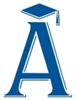 